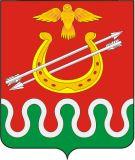 Администрация Боготольского районаКрасноярского краяПОСТАНОВЛЕНИЕ« 02 »  февраля 2023 года		г. Боготол			                   № 41 - пОб утверждении Положения о межведомственной комиссии по снижению уровня теневой занятости и легализации трудовых отношений на территории Боготольского района (в ред. постановления администрации Боготольского района от 22.09.2023 № 549-п)Во исполнение Стратегии национальной безопасности Российской Федерации, утвержденной Указом Президента Российской Федерации от 02.07.2021 № 400, в соответствии с Примерным порядком информационного межведомственного взаимодействия при проведении работы по снижению уровня теневой занятости и легализации трудовых отношений в Красноярском крае, Порядком информационного взаимодействия при организации работы территориальных комиссий по легализации заработной платы во внебюджетном секторе экономики края, в целях межведомственного информационного взаимодействия, руководствуясь статьей 18 Устава Боготольского районаПОСТАНОВЛЯЮ:1. Утвердить Положение о межведомственной комиссии по снижению уровня теневой занятости и легализации трудовых отношений на территории Боготольского района согласно Приложению № 1 к настоящему постановлению.2. Утвердить состав  межведомственной комиссии по снижению уровня  теневой занятости и легализации трудовых отношений на территории Боготольского района согласно Приложению № 2 к настоящему постановлению.3. Признать утратившими силу:3.1. Постановление администрации Боготольского района Красноярского края от 11.03.2021 № 112-п «О внесении изменений в постановление администрации Боготольского района Красноярского края от 15.02.2021 № 53-п «Об утверждении Положения  о межведомственной комиссии по выявлению и снижению неформальной занятости, легализации  заработной платы на территории Боготольского района Красноярского края»;3.2. Постановление администрации Боготольского района от 31.05.2021 № 228-п «О внесении изменений в постановление администрации Боготольского района Красноярского края от 15.02.2021 № 53-п «Об утверждении Положения  о межведомственной комиссии по выявлению и снижению неформальной занятости, легализации  заработной платы на территории Боготольского района Красноярского края»;3.3. Постановление администрации Боготольского района от 27.08.2021 № 352-п «О внесении изменений в постановление администрации Боготольского района Красноярского края от 15.02.2021 № 53-п «Об утверждении Положения  о межведомственной комиссии по выявлению и снижению неформальной занятости, легализации  заработной платы на территории Боготольского района Красноярского края»;3.4. Постановление администрации Боготольского района от 17.03.2022 № 80-п «О внесении изменений в постановление администрации Боготольского района Красноярского края от 15.02.2021 № 53-п «Об утверждении Положения  о межведомственной комиссии по выявлению и снижению неформальной занятости, легализации  заработной платы на территории Боготольского района Красноярского края».4. Настоящее постановление опубликовать в периодическом печатном издании «Официальный вестник Боготольского района» и разместить на официальном сайте Боготольского района в сети Интернет www.bogotol-r.ru.5. Контроль над исполнением настоящего постановления оставляю за собой.6. Постановление вступает в силу после его официального опубликования.Исполняющий полномочия главы Боготольского района						       Н.В. Бакуневич                                                                 Приложение № 1                                                    к постановлению администрации                                                                 Боготольского района                                                  от «02» февраля 2023   № 41 - п                                                                                        ПОЛОЖЕНИЕо межведомственной комиссии по снижению уровня теневой занятости и легализации трудовых отношений на территории Боготольского района 1. Общие положения1.1. Межведомственная комиссия по снижению уровня теневой занятости и легализации трудовых отношений на территории Боготольского района Красноярского края (далее – Комиссия) является совещательным органом, созданным в целях информационного межведомственного взаимодействия и оперативного решения вопросов, возникающих при работе по  снижению уровня теневой занятости, легализации трудовых отношений, теневой заработной платы и ликвидации просроченной задолженности по заработной плате.	1.2. Комиссия осуществляет свою деятельность при взаимодействии с исполнительными органами Красноярского края, территориальными органами федеральных органов исполнительной  власти, региональными отделениями государственных внебюджетных фондов, их территориальными подразделениями,  контрольными органами Красноярского края, администрациями сельских советов Боготольского района и иными заинтересованными организациями.	1.3. В своей деятельности Комиссия руководствуется Конституцией Российской Федерации, действующим законодательством Российской Федерации, постановлениями и распоряжениями Правительства Российской Федерации, законами Красноярского края и настоящим Положением.2. Задачи Комиссии2.1. Проведение информационно – разъяснительной (просветительской) работы в целях повышения  правовой грамотности населения и о негативных последствиях теневой занятости и формирование активной позиции граждан по защите трудовых и пенсионных прав.2.2. Формирование  в обществе  негативного отношения к хозяйствующим  субъектам (работодателям), допускающим  неформальные  трудовые отношения с работниками.2.3. Оформление  в соответствии  с трудовым  законодательством  трудовых отношений  с гражданами, ранее работающими без заключения  трудовых договоров, регистрация  граждан в качестве индивидуальных предпринимателей, самозанятых граждан, ранее осуществляющих деятельность  без соответствующей  государственной регистрации, трудоустройство  безработных граждан из числа лиц, состоящих на учете  в службе занятости населения  свыше  двух месяцев.2.4. Выявление теневой занятости в подведомственных органах местного самоуправления организациях, хозяйствующих субъектах, которым выданы разрешительные документы, оказаны меры поддержки и /или заключены муниципальные контракты.2.5. Проведение анализа финансово-хозяйственной деятельности хозяйствующих субъектов (работодателей) на основании поступающих из различных источников информации и имеющихся в открытом доступе данных (в том числе  налоговой отчетности).2.6. Информационное взаимодействие в рамках мониторинга просроченной  задолженности по выплате заработной плате работникам организаций всех форм собственности.3. Работа Комиссии	Для выполнения своих задач Комиссия организует следующие мероприятия:3.1. Проводит информационно – разъяснительную (пропагандистскую) работу с населением (доведение информации на сходах граждан, размещение баннеров/плакатов, размещение информации на официальном сайте Боготольского района - в специальном разделе «Труд и занятость»), в том числе размещение информации в периодических изданиях, в социальных сетях:	о недопустимости  применения теневой занятости как средства получения конкурентных преимуществ;           о негативных последствиях осуществления трудовой деятельности без оформления трудовых отношений в соответствии с трудовым законодательством и получения заработной платы в размере, не соответствующем указанному в трудовом договоре («серая» заработная плата);	 о мерах ответственности за использование труда работников без оформления  с ними  трудовых отношений в соответствии с трудовым законодательством;            о результатах деятельности  Комиссии  по снижению уровня теневой занятости и легализации трудовых отношений.3.2.  Комиссия обеспечивает функционирование «горячих» телефонных линий («телефонов доверия»), официального сайта для приема обращений населения  по вопросам теневой занятости, в связи с чем, систематически размещает контактную информацию в общедоступных источниках информации.3.3. Ежегодно до 25-го января текущего года: утверждает план мероприятий по снижению уровня теневой занятости и легализации трудовых отношений на текущий год;утверждает график проведения заседаний;устанавливает  график  проведения информационно- разъяснительной  (просветительской)работы по снижению уровня  теневой  занятости  и  легализации трудовых отношений;определяет отрасли (виды экономической деятельности), для которых наиболее характерно наличие теневой занятости и неформальных трудовых отношений (« группы риска»);определяет порядок  действий  в рамках имеющихся полномочий  в отношении  хозяйствующих субъектов (работодателей) «группы риска» (механизмы получения информации об объемах работ(услуг, товаров), о среднесписочном и фактическом количестве  работников, их официальном  трудоустройстве и уровне заработной платы; рассмотрение  на заседаниях Комиссии; подготовка и  направление информации в контрольные органы края для принятия ими  соответствующих мер; иное);определяет порядок работы по выявлению хозяйствующих субъектов (работодателей), в том числе в части: анализа  деятельности хозяйствующих субъектов на предмет соответствия заявляемой численности работников  фактически выполняемым объемам работ;анализ деятельности  хозяйствующих субъектов с признаками теневой занятости, указанных в п. 3.4 настоящего Порядка;анализа информации, получаемой от отраслевых органов и контрольных органов  в рамках информационного взаимодействия.3.4. На  заседаниях  Комиссии  рассматриваются хозяйствующие субъекты (работодатели) с признаками теневой занятости:  хозяйствующие субъекты, по которым поступила информация  о нарушениях трудового законодательства как от членов Комиссии, исполнительных органов Красноярского края, структурных подразделений органов местного самоуправления, профсоюзных и общественных организаций, территориальных объединений работодателей, как и непосредственно от населения;хозяйствующие субъекты, предложенные для рассмотрения контрольными органами края;подведомственные органу местного самоуправления организации;хозяйствующие субъекты, которым выданы  разрешительные документы, оказаны меры поддержки и /или с которыми  заключены муниципальные контракты.	3.5. Заслушивает хозяйствующих субъектов (работодателей), имеющих нелегальные трудовые отношения, допустивших задолженность по выплате заработной платы, о принимаемых мерах и сроках погашения задолженности по заработной плате; должностных лиц хозяйствующих субъектов, выплачивающих низкую  заработную плату, о мероприятиях направленных на ее повышение.3.6.  По итогам заседания  Комиссии  и анализа финансово- хозяйственной  деятельности  хозяйствующих субъектов  (работодателей) формируется перечень хозяйствующих субъектов (работодателей) с признаками  теневой  занятости (по форме Приложения №1  к Примерному порядку информационного межведомственного  взаимодействия при проведении работы по снижению уровня  теневой занятости и легализации трудовых отношений в Красноярском крае, утвержденным заместителем председателя Правительства Красноярского края С.В. Верещагиным 01.12.2022 ( далее – Примерный порядок)).	Данный перечень в течение  10 рабочих дней после заседания  Комиссии  направляется в ГИТ и межрайонную прокуратуру края по месту регистрации работодателя для подтверждения фактов теневой занятости и принятия мер  в рамках имеющихся полномочий.3.7. Председателем Комиссии обеспечивается направление  в министерство  экономики  и регионального  развития Красноярского края  в электронном виде на адрес электронной  почты stat@econ-krsk.ru   отчетов:	в срок до 3 числа месяца, следующего за истекшим - мониторинг результатов работы по снижению уровня   теневой занятости и легализации трудовых отношений (по форме Приложения № 2   к Примерному порядку);           в срок до 3 числа  месяца, следующего за истекшим кварталом:отчет о результатах информационно-разъяснительной (просветительской) работы по снижению уровня теневой занятости и легализации трудовых отношений (по форме Приложения № 3  к Примерному порядку);	отчет о выполнении плана  мероприятий по снижению уровня теневой занятости и легализации трудовых отношений в Красноярском крае на 2022-2024 годы, утвержденного Правительством Красноярского края 19.01.2022 ( по форме  Приложения № 4 к Примерному порядку);	отчет о выполнении муниципального плана мероприятий (по форме  Приложения № 5  к Примерному порядку).Для заполнения форм отчетности используется:информация  межрайонной прокуратуры, ГИТ, других контрольных органов края о количестве лиц,  трудовые отношения с которыми не оформлены, или осуществляющими предпринимательскую деятельность без соответствующей государственной регистрации, выявленных в рамках  реализации контрольно-надзорных мероприятий ( в том числе при проверках использования контрольно- кассовой техники, трудоустройства иностранных работников, подмены трудовых договоров гражданско-правовыми договорами, иных проверках);	информация о случаях теневой занятости, выявленная Комиссией в ходе заседания и /или иными контрольными органами края в рамках контрольно-надзорных мероприятий;	информация о вновь зарегистрированных индивидуальных предпринимателях, главах крестьянско-фермерских хозяйств.3.8. Председателем Комиссии обеспечивается направление отчетности в налоговые органы и министерство экономики и регионального  развития Красноярского края по формам и в сроки, установленные Порядком информационного взаимодействия при организации работы территориальных комиссий по легализации заработной платы во внебюджетном секторе экономики края, утвержденного заместителем председателя Правительства Красноярского края С.В. Верещагиным 10.02.2020.4. Организация деятельности Комиссии	4.1. Основной формой работы Комиссии является заседание.Заседания Комиссии проводятся в соответствии с графиком проведения заседаний Комиссии, в том числе и в заочном формате. Внеочередные заседания созываются по инициативе председателя Комиссии. 	4.2. Состав Комиссии формируется из лиц представительных органов, территориальных органов федеральных органов исполнительной власти Красноярского края, региональных отделении государственных внебюджетных фондов, их территориальных подразделений,  контрольных органов Красноярского края, администраций сельских советов Боготольского района и иных заинтересованных организаций. 	4.3. Комиссию возглавляет председатель, который руководит ее деятельностью. В случае отсутствия председателя по его поручению исполняет обязанности заместитель председателя.	4.4. Председатель Комиссии организует ее работу, осуществляет общий контроль за реализацией принятых решений, распределяет обязанности между членами Комиссии, несет персональную ответственность за выполнение задач, возложенных на комиссию.4.5. Секретарь Комиссии организует подготовку материалов по внесенным на рассмотрение вопросам и в установленном порядке представляет их председателю Комиссии, ведет рабочую документацию, своевременно оповещает членов Комиссии и приглашенных о сроках и месте проведения заседаний, приглашает (почтовыми уведомлениями, другими способами) членов Комиссии, ведет протокол заседания, осуществляет контроль исполнения принятых Комиссией решений.	4.6. Заседание Комиссии считается правомочным, если на нем присутствует не менее половины ее членов. Решения Комиссии принимаются большинством голосов присутствующих на заседании путем открытого голосования.В случае равенства голосов решающим является голос председателя Комиссии или его заместителя, председательствующего на заседании.	4.7. Решения Комиссии оформляются протоколом, который подписывает председатель, а в его отсутствие – заместитель председателя.	4.8. Материально – техническое и организационное обеспечение деятельности Комиссии осуществляет администрация Боготольского района.5. Права Комиссии	В рамках своих полномочий Комиссия имеет право:	5.1. Принимать решения по вопросам, относящимся к компетенции Комиссии.	5.2. Приглашать  на свои заседания:лиц, у которых отсутствует регистрация в качестве индивидуального предпринимателя;работодателей, использующих наемный труд без заключения трудовых договоров в нарушение трудового законодательства (а также подменяющих  фактические трудовые отношения отношениями гражданско-правового характера); работодателей, выплачивающих заработную плату сотрудникам ниже минимального размера оплаты труда, увеличенного на районный коэффициент и процентную надбавку;руководителей организаций (индивидуальных предпринимателей), допустивших задолженность по выплате заработной платы, о принимаемых мерах и сроках погашения задолженности по заработной плате.Приложение №2 к постановлению администрации Боготольского района от « 02 »  февраля 2023 г. №  41 - п(в ред. постановления администрации Боготольского района от 22.09.2023 № 549-п)Составмежведомственной комиссии по снижению уровня теневой занятости и легализации трудовых отношений на территории Боготольского района №п/пФИО Должность 1Бакуневич Надежда ВладимировнаГлава Боготольского района, председатель комиссии2Бодрина Лилия СергеевнаЗаместитель главы Боготольского района по финансово-экономическим вопросам, заместитель  председателя комиссии 3Омельченко Оксана ВикторовнаВедущий специалист отдела экономики и планирования администрации Боготольского района, секретарь комиссии4Ларченко Екатерина ИвановнаНачальник отдела экономики и планирования администрации Боготольского района5Шагина Юлия  Анатольевна И.о. руководителя Финансового управления администрации Боготольского района6Иванова Елена Анатольевна Начальник отдела сельского хозяйства администрации Боготольского района7Иванова Татьяна АлексеевнаНачальник отдела по правовым вопросам администрации Боготольского района                                                                                                                                                                                                                                                                                                              8По согласованиюБоготольская  межрайонная прокуратура9По согласованию МО МВД России «Боготольский»10По согласованиюОтдел судебных приставов по Боготольскому району 11По согласованиюКГКУ «Центр занятости населения г. Боготола» 12По согласованиюЕдиный Фонд пенсионного и социального страхования РФ (Социальный фонд России)13По согласованиюМежрайонная инспекция Федеральной налоговой службы № 17 по Красноярскому краю 14По согласованию  Александровский  сельсовет 15По согласованию Боготольский сельсовет16По согласованию Большекосульский сельсовет 17По согласованию Вагинский сельсовет 18По согласованию Краснозаводской сельсовет19По согласованию Критовский сельсовет20По согласованию Чайковский сельсовет21По согласованию Юрьевский сельсовет